Allegato A – Domanda di partecipazioneGiovani Ads 17 (lettera a, comma 1, art. 3) 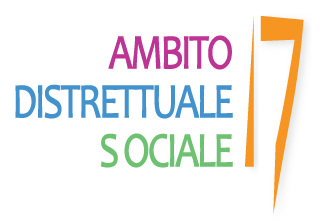 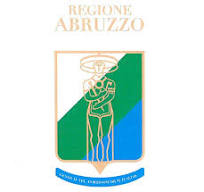 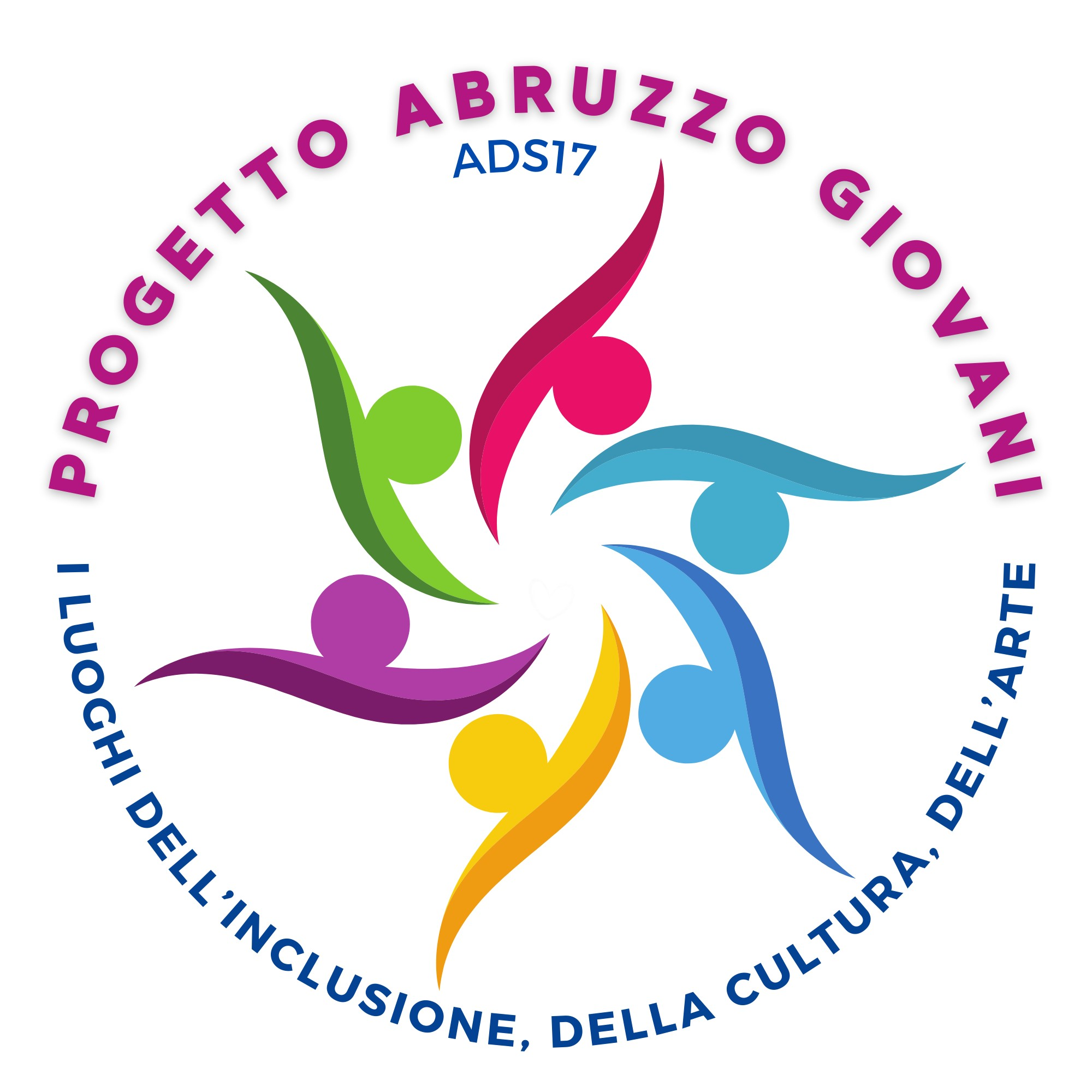 All’Ufficio di Piano Ecad 17Corso Santarelli, 4665024 ManoppelloOggetto: Avviso pubblico per la presentazione di progetti volti alla valorizzazione di luoghi di aggregazione giovanile finalizzati all’inclusione sociale ed a sostenere i giovani nell’espressione del proprio talento e della creatività, attraverso iniziative che consentano di valorizzare le loro esperienze e competenze in campo artistico, culturale, ambientale e sportivo: “I Luoghi dell’Inclusione, dell’Arte, della Cultura”. Domanda di partecipazioneIl/la sottoscritto/a __________________________________________________________________, nato/a a _____________________________________ (_____) il __________________________, residente a ________________________________________________________ (__________)in Via ____________________________ n. ____ CAP_______, codice fiscale ______________________ ed il/la sottoscritto/a __________________________________________________________________, nato/a a _____________________________________ (_____) il __________________________, residente a ________________________________________________________ (__________)in Via ____________________________ n. ____ CAP_______, codice fiscale ______________________ in collaborazione con Ente locale/Associazione ______________________________________________________, con sede in __________________________________________________ (_____), CAP ____________ Via/Piazza ___________________________________________________, n. ____________, codice fiscale n. _______________________ partita IVA n. _____________________________,  in qualità di Soggetti proponentiCHIEDONOdi essere ammessi a partecipare all’Avviso pubblico, di cui all’oggetto, ai fini della concessione del finanziamento previsto per la realizzazione del progetto denominato “ ____________________________________________________________________________”A tal fine, i sensi dell’art. 15 della legge 183/2011 a modifica dell’art 46 e 47 del D.P.R. 445/200 consapevole delle sanzioni penali previste dall’art.76 del predetto D.P.R. in caso di falsità in atti e dichiarazioni mendaci ivi indicate:DICHIARANO che i proponenti rientrano tra i soggetti indicati all’art. 3, comma 1, lettera a) dell’Avviso; che non sussistono, nei confronti propri cause ostative alla partecipazione all’Avviso, previste dalle vigenti norme;  di impegnarsi, per le attività per cui si richiede il finanziamento, ad utilizzare beni mobili ed immobili in regola con tutte le normative previste;  che il progetto non è oggetto di altri finanziamenti da parte di pubbliche amministrazioni o organizzazioni private;  di impegnarsi al reperimento delle risorse necessarie ad un eventuale cofinanziamento di cui all’art. 7 dell’Avviso;  di non aver presentato, a nessun titolo, altre proposte progettuali relative al presente Avviso;  che le azioni progettuali hanno come destinatari diretti giovani di età compresa tra i 14 e i 35 anni e prevedono azioni coerenti con le finalità previste dall’art.1 dell’Avviso;  di impegnarsi a rilevare il raggiungimento dei risultati attesi dalla proposta progettuale mediante gli indicatori di risultato indicati nella scheda di progetto;  che il costo del progetto è di euro ______________, il finanziamento richiesto è di euro _____________, il cofinanziamento è pari a euro _____________; Si allegano i seguenti documenti:proposta progettuale conforme alle disposizioni ed ai criteri dell’Avviso;copia del documento di identità in corso di validità dei proponenti e dei cofirmatari della proposta progettuale; dichiarazione di disponibilità degli spazi pubblici o privati, interessati dalla proposta progettuale, da parte dei proprietari legali.________________________________, li _________________                  Firma proponente 1                                                          Firma proponente 2       _______________________________                             ________________________________                                Timbro e Firma del legale rappresentante Ente Locale/Associazione                                                   __________________________________________